Women with 
Disabilities Australia (Kababaihang may Kapansanan Australya)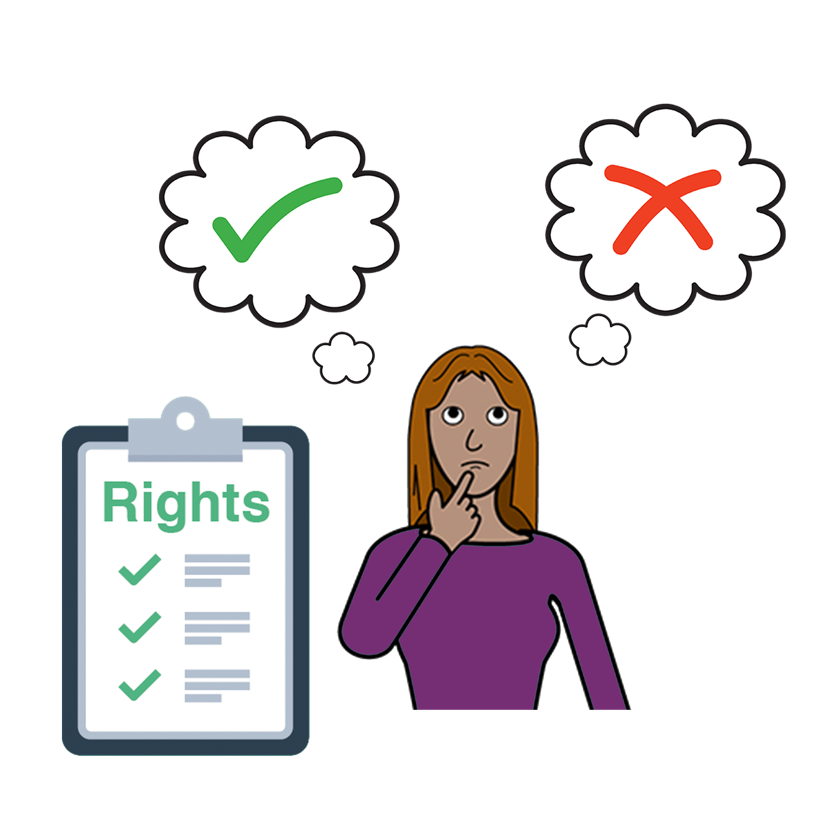 Aklat 2Ang karapatan mong 
makapagpasya 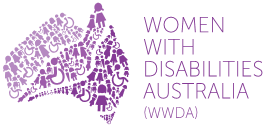 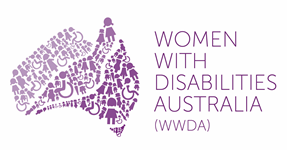 Kami ang Women with Disabilities Australia. Isusulat namin ang mga titik na WWDA kapag nag-uusap tayo tungkol sa amin.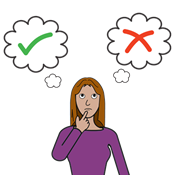 Aklat 2Ang aklat na ito ay tungkol sa pagpapasya. 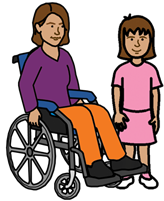 Ang aklat na ito ay para sa mga kababaihan at mga batang babae na  maykapansanan.Alamin ang tungkol sa kapansanan sa aklat na ito  Mga bagong salita. . 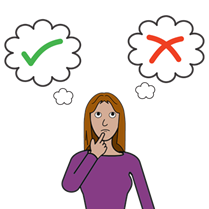 Ano ang Pagpapasya?Ang pagpapasya ay kapag may pinili ka matapos mong pag-isipan ang tungkol sa isang bagay.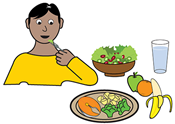 Gaya ngkung ano ang kakainin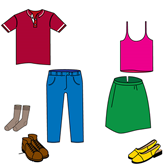 kung ano ang isusuot	at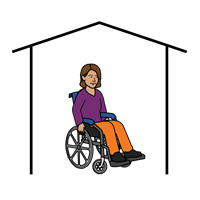 kung saan titira.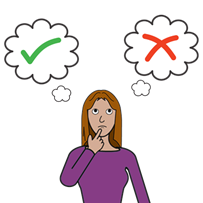 Iniisip ng ilang mga tao na ang mga kababaihang may kapansanan ay hindi makapagpapasya tungkol sa mga bagay-bagay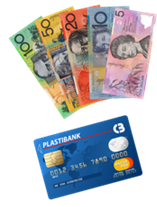 Gaya ngtungkol sa ating pera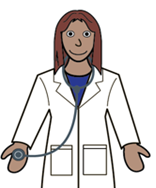 tungkol sa ating kalusugan 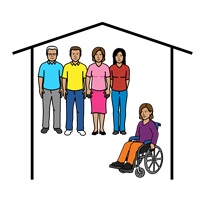 kung sino ang kakasamahin sa bahay. 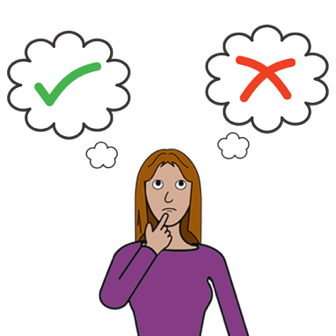 Mga karapatan Ang mga kababaihan at mga batang babae na may kapansanan ay maaaring gumawa ng sarili nating mga pagpapasya. 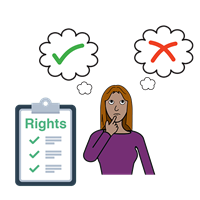 Ikaw ay may karapatang gumawa ng sarili mong mga pagpapasya. 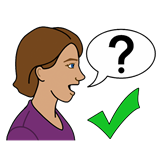 Ang ilang kababaihan at mga batang babae na may kapansanan ay maaaring mangailangan ng tulong upang makapagpasya.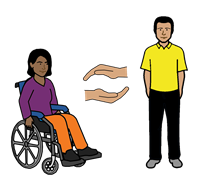 Ikaw ay may karapatan na humingi ng anumang tulong na kailangan mo.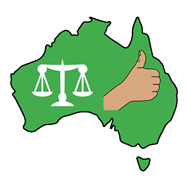 Ang Pamahalaan 
ng Australya Ang Pamahalaan ng Australya ay dapat

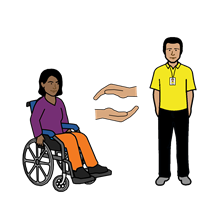 sumuporta sa mga kababaihan at mga batang babae na may kapansanan na gumawa ng sarili nilang pagpapasya 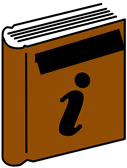 bigyan ang mga kababaihan at mga batang babae na may kapansanan ng impormasyon na mauunawaan nila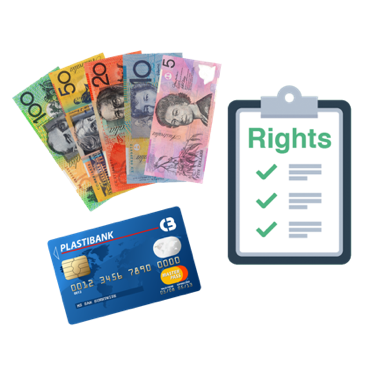 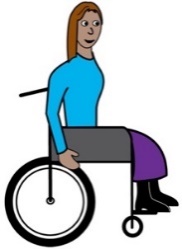 sundin ang Pinagkasunduan ng Mga Bansang Nagkakaisa tungkol sa mga Karapatan ng mga Tao na may Kapansanan. Salamat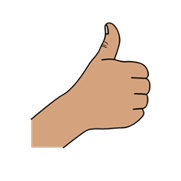 Sino ang sumulat ng aklat na ito?Ang Kababaihan na may Kapansanan Australya ang sumulat ng aklat na ito noong 2019.Ang aklat na ito ay para sa pangkalahatang edukasyon at impormasyon lamang. Pag-aari ng akda© Pag-aari ng akda Women With Disabilities Australia (WWDA) Inc. 2019Lahat ng mga karapatan sa intelektuwal na pag-aari, kabilang ang pag-aari ng akda at mga patente, na nasa aklat na ito ay pag-aari at lisensiyado ng Women with Disabilities Australia Inc. Salamat sa iyong donasyong salapi Ang Pambansang Paraan ng Seguro para sa May-Kapansanan ay nagbigay ng salapi sa Women with Disabilities Australia upang tumulong mailikha ang website na ito.Ang mga larawang ginamit sa papel-kaalamang itoEasy on the I Images © 2018 Leeds at ang York Partnership NHS Foundation Trust. Ginamit nang may pahintulot. www.easyonthei.nhs.uk